Riferimento alla Circolare 54/rs/SERVIZIO del 19/9/2019ALLE FAMIGLIE E AGLI ALUNNIAI DOCENTIAL PERSONALE ATAALLA DSGAAL R.S.P.P.Oggetto: Procedura per l’autosomministrazione di farmaci a scuolaL’autosomministrazione di farmaci agli alunni durante l’orario scolastico può avvenire solo se preventivamente richiesta dai genitori ed autorizzata dal Dirigente Scolastico.La richiesta dei genitori, per avere corso, deve contenere una dichiarazione rilasciata dal medico di base, come spiegato in seguito.Per regolamentare le richieste, valutarne l’ammissibilità e dare corso all’eventuale autosomministrazione dei farmaci durante l’orario scolastico, il Dirigente Scolastico, al fine di tutelare la salute degli studenti e il loro diritto allo studio, dispone la seguente procedura in cui si declinano i compiti e le responsabilità delle parti interessate: famiglia, medico curante, Istituzione Scolastica (dirigente, docenti, personale ATA).La richiesta da parte della famiglia (vedi allegato 1B) deve essere depositata presso la segreteria alunni completa del certificato del medico curante (vedi allegato 2B), nel quale è dichiarata l’assoluta e indifferibile necessità di assunzione del farmaco nell’arco di tempo in cui l’alunno frequenta la scuola.ITER PROCEDURALE PER PRESENTARE LA RICHIESTA La famigliaLa famiglia richiede al Dirigente Scolastico l’autorizzazione all’autosomministrazione (allegato 1B) del farmaco indicato dal medico curante in orario scolastico, dichiarando contestualmente che il proprio figlio, per esperienza e addestramento, è autonomo nella gestione del problema di salute ed è in grado provvedere all’autosomministrazione del farmaco. Alla richiesta la famiglia allega il rispettivo certificato del medico curante (allegato 2B).Il medico curanteIl medico rilascia il certificato medico in cui si richiede l’autosomministrazione (allegato 2B) di farmaci in orario scolastico. Il certificato deve essere compilato in tutte le sue parti.ITER PROCEDURALE PER L'ISTITUZIONE SCOLASTICAIl Dirigente ScolasticoIl dirigente, valutata l’ammissibilità della richiesta, il dirigente ne dà notizia alla famiglia richiedente e al consiglio di classe.I docenti e il personale ATAIl personale scolastico, pur informato, non ha nessun obbligo.Il Dirigente ScolasticoIng. Roberto TurettaDocumento firmato digitalmente ai sensi del c.d.  Codicedell’Amministrazione Digitale e norme ad esso connesse.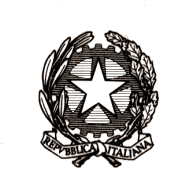 ISTITUTO D’ISTRUZIONE SUPERIORE STATALE “ANTONIO MEUCCI”35013 Cittadella (PD) - Via V. Alfieri, 58 – Tel. 049.5970210sezione associata: LICEO ARTISTICO STATALE “MICHELE FANOLI”35013 Cittadella (PD) - Via A. Gabrielli, 28Sito internet:  www.meuccifanoli.edu.it - Email: pdis018003@istruzione.it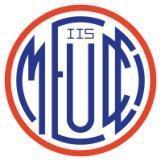 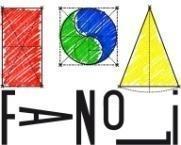 